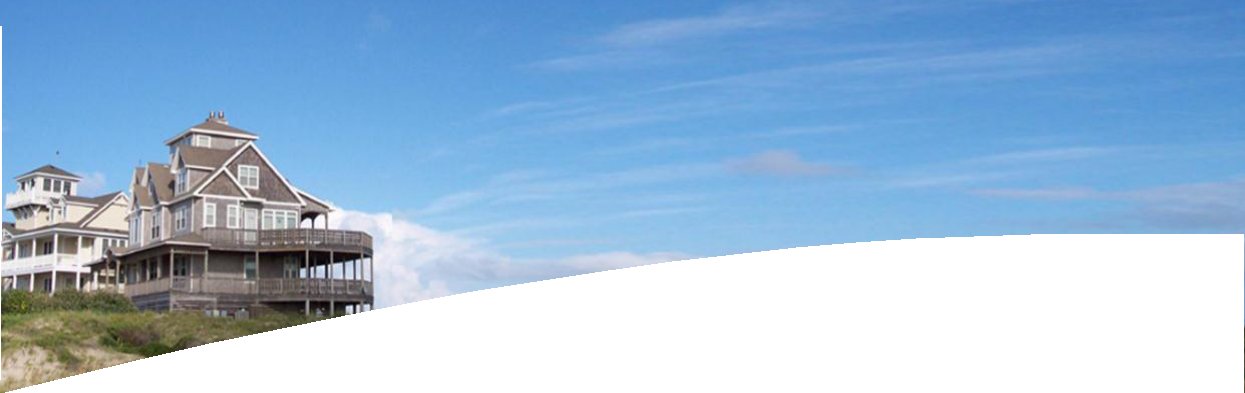 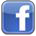 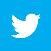 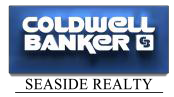 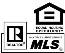 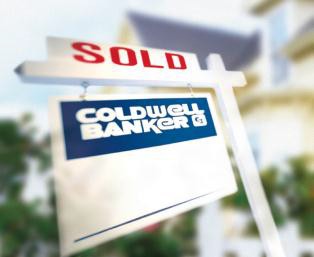 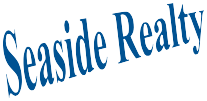 The OBX Market Report	2013 Year End Review4th QUARTER SUMMARYThe 4th Quarter started slow for us but finished on a high note. December, 2013 was our best month since April of this year and one of the best Decembers in the past few years for our firm.  We were #1 in our market600575Total Units Sold547for closed sales for the month!Here are a few highlights of the 4th Quarter and how it compared to the 4th Quarter of 2012:500400300486503	49343447149720010001ST Q20122ND Q20123RD Q20124TH Q20121ST Q20132ND Q20133RD Q20134TH Q2014List to Sold PriceAVG List Price	AVG Sold Price$400,000.00$350,000.00$300,000.002013 YEAR IN REVIEWThe number of residential property sold in 2013 was down slightly compared to last year and the total volume sold was down by 7%. Both the average sale in our area and the Median Sale Price decreased this year. This is good news for buyers as it is still a good time to buy on the Outer Banks! Distressed sales were down 21% compared to 2012 and many predict this number will continue to be less of a factor to our total sales volume.Units sold were down by 2% and volume was down by 7%$250,000.00$200,000.00$150,000.00$100,000.00$50,000.00$-1ST Q20122ND Q20123RD Q20124TH Q20121ST Q20132ND Q20133RD Q20134TH Q2013Median Sales Price was down by 5%Distressed Sales were down 21%Coldwell Banker vs. the MarketColdwell Banker continues to outperform the market!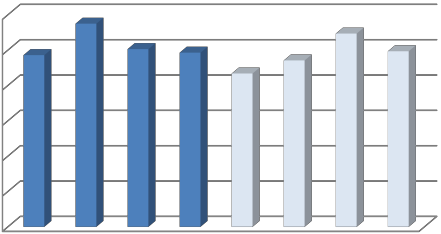 Statistics for Sold Data based on data reported by OBAR 1/1/13 – 12/31/13:The OBX Market Report2013 Year End ReviewPage 3MARKET RECAP - SOLD PROPERTIESDistressed = Bank Owned or Short Sale DOM = Days on MarketBased on information from the Outer Banks Association of REALTORS® MLS for the  period January 1 - December 31, 2013The OBX Market Report2013 Year End ReviewPage 4MARKET RECAP - SOLD PROPERTIESDistressed = Bank Owned or Short Sale DOM = Days on MarketBased on information from the Outer Banks Association of REALTORS® MLS for the  period January 1 - December 31, 2013Wicked Tuna Spinoff to be Filmed Off Coast of Outer BanksThe National Geographic Channel announced a new spinoff series from the cable networks hit show Wicked Tuna. The new series, Wicked Tuna: North vs. South (working title), will be a competition between the guys of the origi- nal series and the fisherman of the Outer Banks of North Carolina.The original Wicked Tuna series follows the cutthroat, high-stakes business of bluefin tuna fishing in Gloucester, Massachusetts, as fishing  crews try to catch one of the smartest fastest, and most elusive fishing in the ocean (and the big money that follows them). Although the bluefin season came to an end in Gloucester on December 31st, it’s just about to get started in the Outer Banks.The weather is highly volatile off North Carolina’s coast during it’s January through March bluefin season, and the seas can be extremely rough. But if the captains can battle through the wind, waves, and sometimes heavy rain before the government catch quota is reached (the quota was reached mid- February last year), the winter months could potentially yield a greater catch off the coast of the Outer Banks compared to Massachusetts.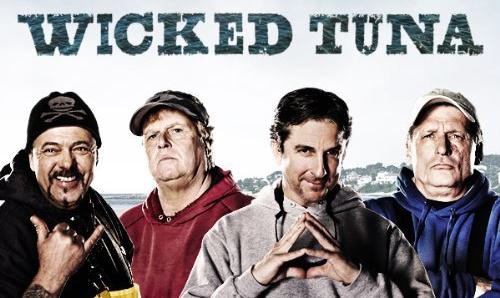 “Wicked Tuna is one of our strongest franchises, and taking our tuna fishermen down South allows us to explore a new region of America and new waters in the Atlantic,” said National Geographic Channel president Howard T. Owens. “We are taking the best New England fishermen from Gloucester  to  the  Outer  Banks  to  see  how  they  fare  against  good  oldSouthern boys who fish the old-fashioned way off the beautiful shores of this epic country.”National Geographic has set a premier date for Season 3 of Wicked Tuna on February 16 on the National Geographic Channel.Reprinted from blog.outerbanksvacations.comIN THIS ISSUEMessage from the President	1Year End Market Summary	2Area Highlights	3Sold Market Recap	3-4Featured Article:	3Wicked Tuna Coming to theOBX!	4A QUARTERLY REPORT OF THE OUTER BANKS REAL ESTATE MARKET2013 Year End ReviewMESSAGE FROM THE PRESIDENT, SEASIDE REALTY2013 was another banner year for us! For the second year in a row, Coldwell Banker Seaside Realty was the only firm in all of Northeast North Carolina to exceed $100 million in sales. We have also successfully continued our trend of outpacing the local market in our higher than average sold price for  our  listings. I am extremely  proud of  our  team  of professional, dedicated agents, but it is you, our clients, who I sincerely thank for making this possible. Without your continued confidence and trust in us, this achievement could not happen.The Outer Banks has proven itself as a favorite vacation, second home, and retirement destination for more than 20 years. We have been here through all of the changes and have weathered many storms, both economic and tropical in nature. The real estate market on the Outer Banks has evolved greatly since its early days and we continue to be the leader in the real estate market by tapping into the brand recognition of the franchise, recruiting and retaining the “Best Realtors on the Beach,” and continually implementing innovative technology and marketing tools for buyers and sellers.To increase our presence on the Outer Banks, I am pleased to announce that Coldwell Banker Seaside Realty’s sister company, Seaside Vacations, has acquired Kitty Dunes Rentals, Kitty Dunes Realty, and Colington Realty. Through this acquisition, Seaside Vacations expands its leadership role in the Outer Banks vacation rental industry and adds over 200 homes to our property management program. The Kitty Dunes name is well known on the Outer Banks and the focus at Seaside Vacations will remain the same - creating the most amazing experience on the Outer Banks by offering the best vacation homes. Coldwell Banker Seaside Realty will also benefit by gaining an even greater market share through this integration.We are looking forward to a great 2014 and I wish you and your family a happy and prosperous year!Gordon JonesGordon Jones PresidentColdwell Banker Seaside Realty Seaside VacationsTHE NUMBERS ARE IN!Coldwell Banker Seaside Realtyis the#1 Selling Firmfor ALL of Northeast North Carolina in2013 and 2012! *A QUARTERLY REPORT OF THE OUTER BANKS REAL ESTATE MARKET2013 Year End ReviewMESSAGE FROM THE PRESIDENT, SEASIDE REALTY2013 was another banner year for us! For the second year in a row, Coldwell Banker Seaside Realty was the only firm in all of Northeast North Carolina to exceed $100 million in sales. We have also successfully continued our trend of outpacing the local market in our higher than average sold price for  our  listings. I am extremely  proud of  our  team  of professional, dedicated agents, but it is you, our clients, who I sincerely thank for making this possible. Without your continued confidence and trust in us, this achievement could not happen.The Outer Banks has proven itself as a favorite vacation, second home, and retirement destination for more than 20 years. We have been here through all of the changes and have weathered many storms, both economic and tropical in nature. The real estate market on the Outer Banks has evolved greatly since its early days and we continue to be the leader in the real estate market by tapping into the brand recognition of the franchise, recruiting and retaining the “Best Realtors on the Beach,” and continually implementing innovative technology and marketing tools for buyers and sellers.To increase our presence on the Outer Banks, I am pleased to announce that Coldwell Banker Seaside Realty’s sister company, Seaside Vacations, has acquired Kitty Dunes Rentals, Kitty Dunes Realty, and Colington Realty. Through this acquisition, Seaside Vacations expands its leadership role in the Outer Banks vacation rental industry and adds over 200 homes to our property management program. The Kitty Dunes name is well known on the Outer Banks and the focus at Seaside Vacations will remain the same - creating the most amazing experience on the Outer Banks by offering the best vacation homes. Coldwell Banker Seaside Realty will also benefit by gaining an even greater market share through this integration.We are looking forward to a great 2014 and I wish you and your family a happy and prosperous year!Gordon JonesGordon Jones PresidentColdwell Banker Seaside Realty Seaside Vacations*Based on information from the Outer Banks and Albemarle Area Association of REALTORS MLS for the periodJanuary 1 - December 31, 2013COLDWELL BANKER SEASIDE REALTY4900 N. Croatan Highway  Kitty Hawk, NC  27949 252-256-1859Contact Me: denice@seasiderealty.comVisit My WebsiteResidentialSingle Family HomesCondo & TownhousesLandUnits Sold1375138433Distressed Units Sold327133134Average Sales Price$371,901$224,947$109,067Median Sales Price$290,000$193,000$62,200Average Days on Market224224287Area# SoldDistressed	% DistressedDistressed	% DistressedAvg PriceDOM% to ListPrice RangePrice RangeDUCKDUCKDUCKDUCKDUCKDUCKDUCKDUCKDUCKDUCKDUCKDUCKOceanfront15213%$1,462,043.0024286%$825,000.00$3,175,000.00Oceanside58610%$545,788.0025889%$266,000.00$1,150,000.00Soundfront9111%$551,983.0024285%$252,000.00$980,000.00Soundside000%$-00%$-$-Total Sales82912%$714,075.0025487%$252,000.00$3,175,000.00COROLLACOROLLACOROLLACOROLLACOROLLACOROLLACOROLLACOROLLACOROLLACOROLLACOROLLACOROLLAOceanfront16319%$1,471,250.0032879%$750,000.00$2,760,000.00Oceanside1162017%$553,519.0024489%$173,250.00$1,650,000.00Soundfront6350%$654,500.0024588%$489,000.00$825,000.00Soundside41922%$412,634.0030786%$161,200.00$925,000.00Total Sales1793520%$606,666.0026688%$161,200.00$2,760,000.004-WHEEL DRIVE4-WHEEL DRIVE4-WHEEL DRIVE4-WHEEL DRIVE4-WHEEL DRIVE4-WHEEL DRIVE4-WHEEL DRIVE4-WHEEL DRIVE4-WHEEL DRIVE4-WHEEL DRIVE4-WHEEL DRIVE4-WHEEL DRIVEOceanfront5240%$742,620.0010996%$528,100.00$960,000.00Other13431%$321,565.0013888%$129,900.00$573,000.00Total Sales18633%$438,525.0013092%$129,900.00$960,000.00SOUTHERN SHORESSOUTHERN SHORESSOUTHERN SHORESSOUTHERN SHORESSOUTHERN SHORESSOUTHERN SHORESSOUTHERN SHORESSOUTHERN SHORESSOUTHERN SHORESSOUTHERN SHORESSOUTHERN SHORESSOUTHERN SHORESOceanfront8113%$1,129,296.0024785%$540,000.00$1,705,555.00Oceanside9222%$619,666.0018089%$290,000.00$1,185,000.00Sound/Canalfront11436%$428,436.0022888%$235,000.00$805,000.00Westside46715%$387,866.0018591%$125,000.00$799,000.00Total Sales741419%$502,256.0019889%$125,000.00$1,705,555.00KITTY HAWKKITTY HAWKKITTY HAWKKITTY HAWKKITTY HAWKKITTY HAWKKITTY HAWKKITTY HAWKKITTY HAWKKITTY HAWKKITTY HAWKKITTY HAWKOceanfront400%$295,062.0019091%$210,000.00$375,000.00Between the Highways16531%$292,337.0029782%$180,000.00$498,000.00Sound/Canalfront10220%$356,870.0022591%$150,000.00$835,000.00Westside49714%$296,179.0023588%$120,000.00$515,000.00Martin's Point Sound/Canal600%$764,566.0013896%$510,000.00$970,000.00Martin's Point Other4125%$362,500.0022889%$315,000.00$412,000.00Total Sales891517%$336,815.0023688%$120,000.00$970,000.00KILL DEVIL HILLSKILL DEVIL HILLSKILL DEVIL HILLSKILL DEVIL HILLSKILL DEVIL HILLSKILL DEVIL HILLSKILL DEVIL HILLSKILL DEVIL HILLSKILL DEVIL HILLSKILL DEVIL HILLSKILL DEVIL HILLSKILL DEVIL HILLSOceanfront10330%$919,850.0040491%$219,000.00$2,456,000.00Between the Highways52713%$304,478.0020588%$74,229.00$635,000.00Sound/Canalfront8113%$389,062.0029488%$165,000.00$929,500.00Westside1443021%$210,296.0014492%$70,000.00$445,000.00Colington13431%$295,038.0014295%$165,000.00$647,500.00Total Sales2274520%$274,669.0017591%$70,000.00$2,456,000.00COLINGTON HARBOURCOLINGTON HARBOURCOLINGTON HARBOURCOLINGTON HARBOURCOLINGTON HARBOURCOLINGTON HARBOURCOLINGTON HARBOURCOLINGTON HARBOURCOLINGTON HARBOURCOLINGTON HARBOURCOLINGTON HARBOURCOLINGTON HARBOURSound/Canal  front29724%$285,033.0018789%$125,000.00$477,000.00Other321547%$167,290.0018791%$79,900.00$285,000.00Total Sales612338%$223,226.0018790%$79,900.00$477,000.00NAGS HEADNAGS HEADNAGS HEADNAGS HEADNAGS HEADNAGS HEADNAGS HEADNAGS HEADNAGS HEADNAGS HEADNAGS HEADNAGS HEADOceanfront10110%$1,091,000.0040282%$605,000.00$1,800,000.00Between the Highways41717%$444,847.0025091%$135,000.00$891,500.00Sound/Canalfront1417%$460,900.0021889%$262,500.00$945,000.00Westside52815%$279,540.0022190%$165,000.00$540,000.00Total Sales1171715%$429,211.0025088%$135,000.00$1,800,000.00SOUTH NAGS HEADSOUTH NAGS HEADSOUTH NAGS HEADSOUTH NAGS HEADSOUTH NAGS HEADSOUTH NAGS HEADSOUTH NAGS HEADSOUTH NAGS HEADSOUTH NAGS HEADSOUTH NAGS HEADSOUTH NAGS HEADSOUTH NAGS HEADOceanfront15427%$644,666.0017287%$295,000.00$1,090,000.00Oceanside9222%$343,655.0017589%$280,000.00$465,000.00Westside8113%$386,187.0034087%$220,000.00$585,000.00Total Sales32722%$495,387.0021588%$220,000.00$1,090,000.00Area# SoldDistressed	% DistressedDistressed	% DistressedAvg PriceDOM% to ListPrice RangePrice RangeMANTEOMANTEOMANTEOMANTEOMANTEOMANTEOMANTEOMANTEOMANTEOMANTEOMANTEOMANTEOSound/Canalfront5360%$442,000.0014480%$225,500.00$665,000.00Other49918%$227,369.0020391%$49,000.00$525,000.00Pirate's Cove9111%$589,888.0054077%$346,000.00$1,075,000.00Total Sales631321%$296,192.0024786%$49,000.00$1,075,000.00RODANTHE/WAVES/SALVORODANTHE/WAVES/SALVORODANTHE/WAVES/SALVORODANTHE/WAVES/SALVORODANTHE/WAVES/SALVORODANTHE/WAVES/SALVORODANTHE/WAVES/SALVORODANTHE/WAVES/SALVORODANTHE/WAVES/SALVORODANTHE/WAVES/SALVORODANTHE/WAVES/SALVORODANTHE/WAVES/SALVOOceanfront9667%$473,444.0021491%$253,000.00$900,000.00Oceanside311135%$326,780.0029190%$50,000.00$500,000.00Sound/waterfront6467%$599,333.0055268%$321,000.00$805,000.00Soundside15747%$321,326.0028883%$125,000.00$450,000.00Total Sales612846%$373,886.0030484%$50,000.00$900,000.00AVONAVONAVONAVONAVONAVONAVONAVONAVONAVONAVONAVONOceanfront5240%$508,500.0021688%$385,000.00$675,000.00Oceanside1218%$375,091.0033489%$182,500.00$681,000.00Sound/Canalfront10330%$262,592.0036884%$130,425.00$395,000.00Soundside17635%$259,676.0031482%$68,000.00$605,000.00Total Sales441227%$320,091.0032186%$68,000.00$681,000.00BUXTON/FRISCO/HATTERASBUXTON/FRISCO/HATTERASBUXTON/FRISCO/HATTERASBUXTON/FRISCO/HATTERASBUXTON/FRISCO/HATTERASBUXTON/FRISCO/HATTERASBUXTON/FRISCO/HATTERASBUXTON/FRISCO/HATTERASBUXTON/FRISCO/HATTERASBUXTON/FRISCO/HATTERASBUXTON/FRISCO/HATTERASBUXTON/FRISCO/HATTERASOceanfront7457%$643,928.0028382%$400,000.00$870,000.00Oceanside34926%$260,690.0024493%$40,000.00$547,000.00Sound/waterfront1616%$350,718.0028574%$150,000.00$850,000.00Soundside12542%$207,384.0029285%$138,000.00$445,000.00Total Sales691928%$311,175.0026683%$40,000.00$870,000.00CURRITUCK MAINLANDCURRITUCK MAINLANDCURRITUCK MAINLANDCURRITUCK MAINLANDCURRITUCK MAINLANDCURRITUCK MAINLANDCURRITUCK MAINLANDCURRITUCK MAINLANDCURRITUCK MAINLANDCURRITUCK MAINLANDCURRITUCK MAINLANDCURRITUCK MAINLANDJarvisburg to Poplar Branch	401435%$152,615.0014889%$53,000.00$327,000.00Pt. Harbor to Powells Point	24938%$211,619.0016991%$100,000.00$527,060.00Aydlett to Barco10440%$231,900.0034288%$55,000.00$429,000.00Maple to Moyock721622%$266,018.0016394%$40,000.00$700,000.00Total Sales1464329%$223,670.0017292%$40,000.00$700,000.00